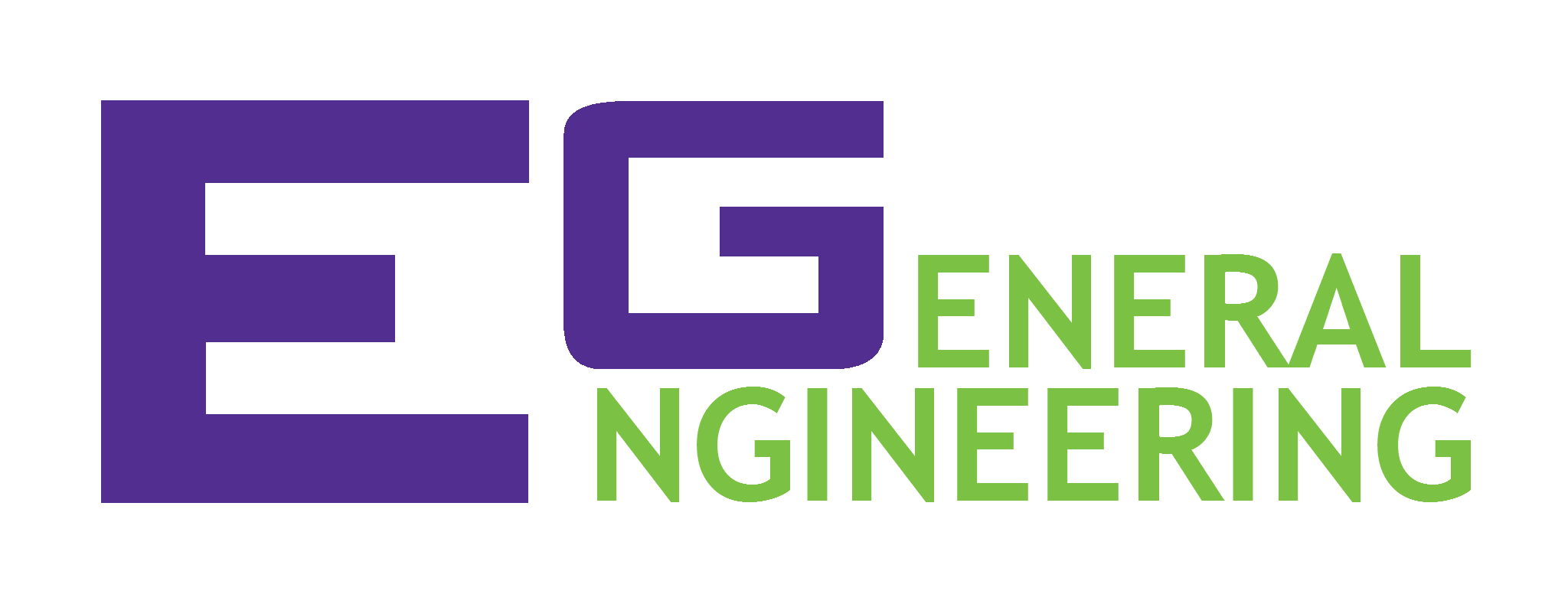 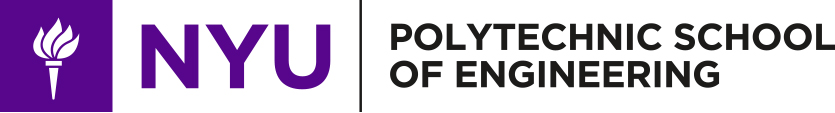 
TEST RESULTSAt current state of development, AUV is considered (check one):PassFailRobot:Robot does not exceed 1 ft X 1 ft x 1 ft□□Accepts program□□Robot achieves at least 25 points (list tasks below):□□• ______________________________ Qty: _____ # Points: _____• ______________________________ Qty: _____ # Points: _____Total:______• ______________________________ Qty: _____ # Points: _____• ______________________________ Qty: _____ # Points: _____□Skimmer□Rover□Hybrid